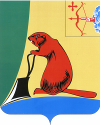 АДМИНИСТРАЦИЯ ТУЖИНСКОГО МУНИЦИПАЛЬНОГО РАЙОНАКИРОВСКОЙ ОБЛАСТИПОСТАНОВЛЕНИЕО внесении изменений в постановление администрации Тужинского муниципального района от 18.11.2014 № 500В соответствии с Федеральными законами от 27.07.2010 № 210 – ФЗ «Об организации предоставления государственных и муниципальных услуг», от 24.11.1995 № 181 – ФЗ «О социальной защите инвалидов в Российской Федерации», постановлением Правительства РФ от 30.04.2014 № 403 «Об исчерпывающем перечне процедур в сфере жилищного строительства»,  постановлением администрации Тужинского муниципального района от 17.02.2011 № 53 «Об административных регламентах предоставления муниципальных услуг», администрация Тужинского муниципального района ПОСТАНОВЛЯЕТ:1. Внести в постановление администрации Тужинского муниципального района от 18.11.2014 №500, пунктом 1 которого утвержден регламент предоставления муниципальной услуги «Выдача сведений из информационной системы обеспечения градостроительной деятельности на территории муниципального образования Тужинский муниципальный район» изменения согласно приложению. 2. Разместить изменения в административный регламент на официальном сайте администрации Тужинского муниципального района, в сети Интернет и на Едином портале государственных и муниципальных услуг (www.gosuslugi.ru).3. Настоящее постановление вступает в силу с момента опубликования в Бюллетене муниципальных нормативных правовых актов органов местного самоуправления Тужинского муниципального района Кировской области.Глава администрацииТужинского муниципального района       Е.В. ВидякинаПриложениеУТВЕРЖДЕНЫ постановлением администрации Тужинского муниципального района от  15.06.2016   № 192ИЗМЕНЕНИЯв административный регламент предоставления муниципальной услуги«Выдача  сведений из информационной системы обеспечения градостроительной деятельности на территории муниципального образования Тужинский муниципальный район»1. Пункт 2.13 раздела 2 Регламента «Требования к помещению, в котором предоставляется муниципальная услуга» дополнить пунктом следующего содержания:«Администрация района обеспечивает условия доступности для инвалидов услуг и объектов (помещения, здания и иные сооружения), на которых они предоставляются, в преодолении  барьеров, препятствующих получению муниципальной услуги (использованию объектов) наравне с другими лицами, в соответствии  с требованиями, установленными Федеральным законом «О социальной защите инвалидов в Российской Федерации» и другими законодательными и иными нормативными правовыми актами.»2. Абзац 3 подпункта 2.14.1 пункта 2.14 раздела 2 «Показатели доступности и качества муниципальной услуги» изложить в следующей редакции:«обеспечение условия доступности для инвалидов услуг и объектов (помещения, здания и иные сооружения), на которых они предоставляются, в преодолении барьеров, препятствующих получению муниципальной услуги (использованию объектов) наравне с другими лицами, в соответствии с требованиями, установленными Федеральным законом «О социальной защите инвалидов в Российской Федерации» и другими законодательными и иными нормативными правовыми актами».________________15.06.2016№192пгт Тужапгт Тужапгт Тужапгт Тужа